Kristapa Morberga stipendijaiJelgavā2016. gada ___. septembrī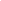 1 Pretendents:2 Kontaktinformācija:3 Pieteikumam pievienoju šādus dokumentus:4 Motivācija4.1. Pretendenta sekmju raksturojums studijās un pētnieciskajā darbā (t.sk. publikācijas, konkursu darbi uc.)4.2. Pretendenta spējas strādāt patstāvīgi izvēlētajā akadēmiskās jaunrades jomā4.3. Pretendenta spējas radīt jaunas, inovatīvas idejas4.4. Pretendenta aktivitātes studiju procesa organizācijā4.5. Pretendenta sabiedriskā aktivitātes (pašdarbība, sports, u.c.)5. Pretendenta apliecinājumsIepazinos ar Noteikumiem Latvijas Lauksaimniecības universitātes pretendenta izvirzīšanai Latvijas Universitātes Fonda Kristapa Molberga stipendijai.Apliecinu, ka manis sniegtā informācija pieteikuma veidlapā un pievienotajos dokumentos ir patiesa un pilnīgaPiekrītu, ka mani personas dati var tikt izmantoti LLU Attīstības fonda darbā ar absolventiem_______________________		(paraksts)11 Vārds, uzvārds:12 Fakultāte:13 Kurss:14 Studiju programmas nosaukums:15. Matrikulas nr.:21 Mobilā tālruņa nr.:22 E-pasts:23 Deklarētā adrese:31 32 33 3435